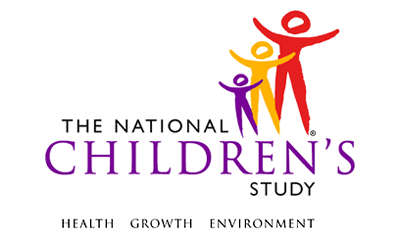 12M Questionnaire - Adult*This instrument is OMB-approved for multi-mode administration but this version of the instrument is designed for administration in this/these mode(s) only.This page intentionally left blank.12M Questionnaire - AdultTABLE OF CONTENTSGENERAL PROGRAMMER INSTRUCTIONS:	1PARENTING	3HEALTH BEHAVIORS	6This page intentionally left blank.12M Questionnaire - AdultGENERAL PROGRAMMER INSTRUCTIONS:WHEN PROGRAMMING INSTRUMENTS, VALIDATE FIELD LENGTHS AND TYPES AGAINST THE MDES TO ENSURE DATA COLLECTION RESPONSES DO NOT EXCEED THOSE OF THE MDES.  SOME GENERAL ITEM LIMITS USED ARE AS FOLLOWS: Instrument Guidelines for Participant and Respondent IDs:PRENATALLY, THE P_ID IN THE MDES HEADER IS THAT OF THE PARTICIPANT (E.G. THE NON-PREGNANT WOMAN, PREGNANT WOMAN, OR THE FATHER).	POSTNATALLY, A RESPONDENT ID WILL BE USED IN ADDITION TO THE PARTICIPANT ID BECAUSE SOMEBODY OTHER THAN THE PARTICIPANT MAY BE COMPLETING THE INTERVIEW. FOR EXAMPLE, THE PARTICIPANT MAY BE THE CHILD AND THE RESPONDENT MAY BE THE MOTHER, FATHER, OR ANOTHER CAREGIVER.  THEREFORE, MDES VERSION 2.2 AND ALL FUTURE VERSIONS CONTAIN A R_P_ID (RESPONDENT PARTICIPANT ID) HEADER FIELD FOR EACH POST-BIRTH INSTRUMENT.  THIS WILL ALLOW ROCs TO INDICATE WHETHER THE RESPONDENT IS SOMEBODY OTHER THAN THE PARTICIPANT ABOUT WHOM THE QUESTIONS ARE BEING ASKED. A REMINDER:  ALL RESPONDENTS MUST BE CONSENTED AND HAVE RECORDS IN THE PERSON, PARTICIPANT, PARTICIPANT_CONSENT AND LINK_PERSON_PARTICIPANT TABLES, WHICH CAN BE PRELOADED INTO EACH INSTRUMENT.  ADDITIONALLY, IN POST-BIRTH QUESTIONNAIRES WHERE THERE IS THE ABILITY TO LOOP THROUGH A SET OF QUESTIONS FOR MULTIPLE CHILDREN, IT IS IMPORTANT TO CAPTURE AND STORE THE CORRECT CHILD P_ID ALONG WITH THE LOOP INFORMATION.  IN THE MDES VARIABLE LABEL/DEFINITION COLUMN, THIS IS INDICATED AS FOLLOWS:  EXTERNAL IDENTIFIER: PARTICIPANT ID FOR CHILD DETAIL.PARENTING(TIME_STAMP_PAR_ST).PAR01000. These next questions are about different things you may do as a parent or caregiver.  How often do you feel the following ways or do the following things?PAR02000/(TALK_CHILD). How often do you talk a lot about {C_FNAME/the child/the children} to friends and family?  PAR03000/(CARRY_PICS). How often do you carry pictures of {C_FNAME/the child/the children} with you wherever you go?PAR04000/(THINK_CHILD_FREQ). How often do you find yourself thinking about {C_FNAME/the child/the children}?PAR05000/(ENJOY_HOLD_CHILD). How often do you think holding and cuddling {C_FNAME/the child/the children} is fun?PAR06000/(NEW_THINGS_CHILD). How often do you think it's more fun to get {C_FNAME/the child/the children} something new than to get yourself something new?(TIME_STAMP_PAR_ET).HEALTH BEHAVIORS(TIME_STAMP_HB_ST).HB00100/(HB00100_INSTRUCTIONS). ​These next questions are about drinking alcoholic beverages. Included are liquor such as whiskey or gin, beer, wine, wine coolers, and any other type of alcoholic beverageHB01000/(DRINK_ALCOHOL). Do you drink any type of alcoholic beverage?HB02000/(ALCOHOL_FREQ). How often do you currently drink alcoholic beverages?HB03000/(ALCOHOL_NUM). Currently, on days that you drink alcoholic beverages, how many drinks do you have per day? |____|  NUMBER OF DRINKSHB04000/(BINGE_DRINK_FREQ). How often do you have 5 or more drinks within a couple of hours?(TIME_STAMP_HB_ET).Event Category:Time-BasedEvent:12MAdministration:N/AInstrument Target:Primary CaregiverInstrument Respondent:Primary CaregiverDomain:QuestionnaireDocument Category:QuestionnaireMethod:Data Collector AdministeredMode (for this instrument*):In-Person, CAI;
Phone, CAIOMB Approved Modes:In-Person, CAI;
Phone, CAI;
Web-Based, CAIEstimated Administration Time:3 minutesMultiple Child/Sibling Consideration:Per EventSpecial Considerations:N/AVersion:1.0MDES Release:4.0DATA ELEMENT FIELDSMAXIMUM CHARACTERS PERMITTEDDATA TYPEPROGRAMMER INSTRUCTIONSADDRESS AND EMAIL FIELDS100CHARACTERUNIT AND PHONE FIELDS10CHARACTER_OTH AND COMMENT FIELDS255CHARACTERLimit text to 255 charactersFIRST NAME AND LAST NAME30CHARACTERLimit text to 30 charactersALL ID FIELDS36CHARACTERZIP CODE5NUMERICZIP CODE LAST FOUR4NUMERICCITY50CHARACTERDOB AND ALL OTHER DATE FIELDS (E.G., DT, DATE, ETC.)10NUMERICCHARACTERDISPLAY AS MM/DD/YYYYSTORE AS YYYY-MM-DDHARD EDITS:MM MUST EQUAL 01 TO 12DD  MUST EQUAL 01 TO 31YYYY MUST BE BETWEEN 1900 AND CURRENT YEAR.TIME VARIABLESTWO-DIGIT HOUR AND TWO-DIGIT MINUTE, AM/PM DESIGNATIONNUMERICHARD EDITS:HOURS MUST BE BETWEEN 00 AND 12; MINUTES MUST BE BETWEEN 00 AND 59PROGRAMMER INSTRUCTIONSINSERT DATE/TIME STAMPPRELOAD PARTICIPANT ID (P_ID) AND RESPONDENT ID (R_P_ID) FOR ADULT CAREGIVER.PRELOAD MULT_CHILD AND C_FNAME FROM PARTICIPANT VERIFICATION, SCHEDULING & TRACING QUESTIONNAIRE. IF MULT_CHILD = 1, DISPLAY "the children" AS APPROPRIATE THROUGHOUT THE INSTRUMENT.IF MULT_CHILD ≠ 1, AND IF C_FNAME IN PARTICIPANT VERIFICATION, SCHEDULING & TRACING QUESTIONNAIRE ≠ -1, -2, OR -4, DISPLAY CHILD'S FIRST NAME IN "C_FNAME" THROUGHOUT THE INSTRUMENT.OTHERWISE, IF C_FNAME IN PARTICIPANT VERIFICATION, SCHEDULING & TRACING QUESTIONNAIRE = -1 OR -2, DISPLAY "the child" IN APPROPRIATE FIELDS THROUGHOUT THE INSTRUMENT.INTERVIEWER INSTRUCTIONSIF USING SHOWCARDS, DO NOT READ RESPONSE OPTIONS AND REFER TO APPROPRIATE SHOWCARD.IF NOT USING SHOWCARDS, READ RESPONSE OPTIONS.LabelCodeGo ToALL OF THE TIME1SOME OF THE TIME2RARELY3NEVER4REFUSED-1DON'T KNOW-2SOURCEEarly Childhood Longitudinal Study, Birth CohortINTERVIEWER INSTRUCTIONSIF USING SHOWCARDS, DO NOT READ RESPONSE OPTIONS AND REFER TO APPROPRIATE SHOWCARD.IF NOT USING SHOWCARDS, READ RESPONSE OPTIONS.LabelCodeGo ToALL OF THE TIME1SOME OF THE TIME2RARELY3NEVER4REFUSED-1DON'T KNOW-2SOURCEEarly Childhood Longitudinal Study, Birth CohortINTERVIEWER INSTRUCTIONSIF USING SHOWCARDS, DO NOT READ RESPONSE OPTIONS AND REFER TO APPROPRIATE SHOWCARD.IF NOT USING SHOWCARDS, READ RESPONSE OPTIONS.LabelCodeGo ToALL OF THE TIME1SOME OF THE TIME2RARELY3NEVER4REFUSED-1DON'T KNOW-2SOURCEEarly Childhood Longitudinal Study, Birth CohortINTERVIEWER INSTRUCTIONSIF USING SHOWCARDS, DO NOT READ RESPONSE OPTIONS AND REFER TO APPROPRIATE SHOWCARD.IF NOT USING SHOWCARDS, READ RESPONSE OPTIONS.LabelCodeGo ToALL OF THE TIME1SOME OF THE TIME2RARELY3NEVER4REFUSED-1DON'T KNOW-2SOURCEEarly Childhood Longitudinal Study, Birth CohortINTERVIEWER INSTRUCTIONSIF USING SHOWCARDS, DO NOT READ RESPONSE OPTIONS AND REFER TO APPROPRIATE SHOWCARD.IF NOT USING SHOWCARDS, READ RESPONSE OPTIONS.LabelCodeGo ToALL OF THE TIME1SOME OF THE TIME2RARELY3NEVER4REFUSED-1DON'T KNOW-2SOURCEEarly Childhood Longitudinal Study, Birth CohortPROGRAMMER INSTRUCTIONSINSERT DATE/TIME STAMPPROGRAMMER INSTRUCTIONSINSERT DATE/TIME STAMPSOURCENIHSLabelCodeGo ToYES1NO2TIME_STAMP_HB_ETREFUSED-1TIME_STAMP_HB_ETDON'T KNOW-2TIME_STAMP_HB_ETSOURCEEarly Childhood Longitudinal Study, Birth Cohort:  Pre-School Parent Interview (modified)LabelCodeGo To5 or more times a week12-4 times a week2Once a week31-3 times a month4Less than once a month5Never6TIME_STAMP_HB_ETREFUSED-1TIME_STAMP_HB_ETDON'T KNOW-2TIME_STAMP_HB_ETSOURCENational Health Interview Survey (NHIS) 2003:  Adult Section (modified)INTERVIEWER INSTRUCTIONSIF PARTICIPANT REPORTS HAVING 1 OR LESS DRINKS PER DAY, ENTER "1."IF NEEDED SAY, "By a drink, we mean a can or bottle of beer, a glass of wine or wine cooler, a shot of liquor, or a mixed drink with liquor in it.  We are not asking about times when you only had a sip or two from a drink."PARTICIPANT INSTRUCTIONSFOR WEB BASED INSTRUMENT: If you drink 1 or less drinks per day, enter 1.LabelCodeGo ToREFUSED-1DON'T KNOW-2SOURCEPregnancy Risk Assessment Monitoring SystemLabelCodeGo ToNever1About once a month2About once a week3About once a day4REFUSED-1DON'T KNOW-2SOURCENational Health Interview Survey (NHIS) 2003: Adult Section (modified)PROGRAMMER INSTRUCTIONSINSERT DATE/TIME STAMP